Relazioni con i media tel. 02 8515.5224-5298. Comunicati su www.mi.camcom.it 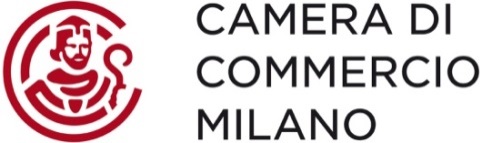 Lombardia, 815 mila imprese Una ogni dieci abitantiC’è tenuta: -1% in cinque anni e Milano cresce (+4%)Ai primi posti per imprenditorialità in Europa Imprese lombarde nel 2016, sono 815 mila, secondo i dati della Camera di commercio di Milano,  +0,2% rispetto di un anno fa, -1,3% in cinque anni. Gli occupati in Lombardia sono circa 4 milioni, quasi un occupato su cinque in Italia. Per provincia: Milano a quota 296 mila (+1% e + 4%),  Brescia 106 mila (-1%, -4%), Bergamo (85 mila, -0,2% e – 2,1%), Monza (64 mila (+0,6%, - 0,9%), Varese (62 mila, +0,2%, -3,5%), Como e Pavia (43 mila, rispettivamente -0,1 e -6,1% e -1,3% e – 5,2%). In Lombardia sempre più offerta di bar, ristoranti, intrattenimento, servizi alla persona e finanziari.     Cresce la ristorazione (55 mila, +1,4% e + 9%), i servizi alle imprese (33 mila imprese, +4,4%, +25%), i servizi alla persona (39 mila, + 1,5% e + 4%), l’istruzione (quasi 5 mila, + 5%, + 17%), le imprese finanziarie (24 mila, + 2,4% e + 12%), le professionali (44 mila, +1,5% e + 3%), l’intrattenimento (quasi 10 mila, + 3,4%, + 12%).Lombardia ai primi posti in Europa per imprenditorialità. Italia prima per numero di imprese nell’Unione Europea, secondo una classifica elaborata della Camera di commercio di Milano su dati Eurostat pubblicati nel 2016, sui settori considerati omogenei. La Lombardia pareggia con la regione di Parigi per concentrazione di imprese per abitante: 8%. Ogni cento abitanti, otto sono imprenditori, quasi una impresa ogni dieci residenti. Per Paese, seguono per numero di imprese: Francia, Spagna, Regno Unito, Polonia e Germania. Per regione, dopo i motori francese e italiano, entrambi con quasi un milione di imprese, ci sono le spagnole Catalogna, Andalusia e la regione di Madrid, le francesi Provenza-Alpi-Costa Azzurra, Rhône-Alpes, le Fiandre olandesi, la tedesca Renania – Vestfalia, che precede il Piemonte al decimo posto, con le tedesche Baviera e Baden-Württemberg subito dopo.  Anno 2016A Agricoltura, silvicoltura pescaB Estrazione di minerali da cave e miniereC Attività manifatturiereD Fornitura di energia elettrica, gas, vapore e aria condiz...E Fornitura di acqua; reti fognarie, attività di gestione d...F CostruzioniG Commercio all'ingrosso e al dettaglio; riparazione di aut...H Trasporto e magazzinaggio I Attività dei servizi di alloggio e di ristorazione J Servizi di informazione e comunicazioneK Attività finanziarie e assicurativeL Attività immobiliariM Attività professionali, scientifiche e tecnicheN Noleggio, agenzie di viaggio, servizi di supporto alle imp...O Amministrazione pubblica e difesa; assicurazione sociale...P IstruzioneQ Sanità e assistenza sociale  R Attività artistiche, sportive, di intrattenimento e diver...S Altre attività di serviziT Attività di famiglie e convivenze come datori di lavoro p...U Organizzazioni ed organismi extraterritoriali X Imprese non classificateTotale 2016Totale 2015Totale 2011Var % in un annoVar % in 5 anniProvinciaAttiveAttiveAttiveAttiveAttiveAttiveAttiveAttiveAttiveAttiveAttiveAttiveAttiveAttiveAttiveAttiveAttiveAttiveAttiveAttiveAttiveAttiveAttiveBERGAMO             4.9465311.07116321418.17119.9502.2005.8231.9062.2276.1313.4652.58303995871.0234.290--4085.24285.45587.074-0,2%-2,1%BRESCIA             10.12910214.29722721116.90324.5912.6868.0622.3512.9267.8144.7923.53245546341.4275.1781-25106.446107.330111.432-0,8%-4,5%COMO                2.068126.24340927.6839.6931.2223.2489011.1413.5451.7371.70512494174602.181--1242.65042.68245.427-0,1%-6,1%CREMONA             4.02082.91661294.5546.1876801.8124746551.39477575611122023901.435--1226.47326.73428.205-1,0%-6,1%LECCO               1.12163.81921514.1255.6475941.5845346961.80398988521601822211.180--1023.63023.76324.497-0,6%-3,5%LODI                1.34891.50544273.0223.547477980313407913433527249130145860--214.74014.93216.043-1,3%-8,1%MANTOVA             8.019234.22763536.1408.3638642.1005797701.7619378800832113491.730--2337.17537.41739.344-0,6%-5,5%MILANO              3.5657129.3571.09944340.31274.76713.22318.88713.84710.13329.78624.51615.565141.9452.3493.56612.74333237296.431293.137285.2641,1%3,9%MONZA E BRIANZA     91489.1324411611.95116.4231.7903.4311.8991.8365.6083.0842.89822995835853.103--3863.74463.33864.3350,6%-0,9%PAVIA               6.483244.40151827.9279.9901.1273.0437821.0101.9361.2031.240-1773665042.222--1342.58143.13944.909-1,3%-5,2%SONDRIO             2.446261.24168252.2792.9784521.74818931869228431315994174707--414.09814.07715.1860,1%-7,2%VARESE              1.740239.0116113111.61214.9891.5124.2071.3451.7255.7482.2152.52804235676673.498--3462.03661.90964.3040,2%-3,5%Totale 201646.79936597.2201.9421.474134.679197.12526.82754.92525.12023.84467.13144.43033.412274.5096.3229.51139.12743450815.246813.913826.0200,2%-1,3%Totale 201547.23736898.4321.9311.459136.254196.49326.96954.14124.78323.27468.02543.76032.015304.3016.1399.19938.55812542813.913Totale 201150.999426106.3211.4111.379147.956195.95528.62850.42423.74121.22970.38243.21826.751263.8625.5658.46837.76911.509826.020Var % in un anno-0,9%-0,8%-1,2%0,6%1,0%-1,2%0,3%-0,5%1,4%1,4%2,4%-1,3%1,5%4,4%-10,0%4,8%3,0%3,4%1,5%300,0%50,0%-17,0%0,2%Var % in 5 anni-8,2%-14,3%-8,6%37,6%6,9%-9,0%0,6%-6,3%8,9%5,8%12,3%-4,6%2,8%24,9%3,8%16,8%13,6%12,3%3,6%300,0%-70,2%-1,3% Anno 2015A Agricoltura, silvicoltura pescaB Estrazione di minerali da cave e miniereC Attività manifatturiereD Fornitura di energia elettrica, gas, vapore e aria condiz...E Fornitura di acqua; reti fognarie, attività di gestione d...F CostruzioniG Commercio all'ingrosso e al dettaglio; riparazione di aut...H Trasporto e magazzinaggio I Attività dei servizi di alloggio e di ristorazione J Servizi di informazione e comunicazioneK Attività finanziarie e assicurativeL Attività immobiliariM Attività professionali, scientifiche e tecnicheN Noleggio, agenzie di viaggio, servizi di supporto alle imp...O Amministrazione pubblica e difesa; assicurazione sociale...P IstruzioneQ Sanità e assistenza sociale  R Attività artistiche, sportive, di intrattenimento e diver...S Altre attività di serviziT Attività di famiglie e convivenze come datori di lavoro p...U Organizzazioni ed organismi extraterritoriali X Imprese non classificateTotaleProvinciaAttiveAttiveAttiveAttiveAttiveAttiveAttiveAttiveAttiveAttiveAttiveAttiveAttiveAttiveAttiveAttiveAttiveAttiveAttiveAttiveAttiveAttiveAttiveBERGAMO             4.9785411.15617221118.54920.0132.2505.7461.8692.2166.1673.4142.47203885519894.227--3385.455BRESCIA             10.25410014.54121521617.27324.8242.7188.1262.3532.8957.9344.7113.46045476171.3885.1150-39107.330COMO                2.073136.36740917.8129.6671.2363.1798901.1243.5921.7211.61822304024422.170--1342.682CREMONA             4.08893.00262324.6556.2836941.7964566461.41275372011132063741.416--1626.734LECCO               1.09763.88821454.2295.6586121.5685536831.82599485221551682161.159--3223.763LODI                1.36991.52244223.1753.555487987304410928431527247132140837--414.932MANTOVA             8.073244.27759526.2988.3829062.1015717851.7729108390842053451.718--1637.417MILANO              3.5727329.5891.09243940.08073.71513.14218.41913.6319.72930.23124.15414.876161.8392.2923.42812.50212315293.137MONZA E BRIANZA     91589.2114711212.04516.2851.7843.3681.8541.7685.6823.0012.72722875775683.067--3063.338PAVIA               6.636234.47753848.08210.2211.1403.0607851.0211.9631.1951.194-1713475032.174--1043.139SONDRIO             2.445261.25968252.3533.0214601.65318231369027330614794161699--114.077VARESE              1.737239.1435813011.70314.8691.5404.1381.3351.6845.8292.2032.42403935486453.474--3361.909 Totale47.23736898.4321.9311.459136.254196.49326.96954.14124.78323.27468.02543.76032.015304.3016.1399.19938.55812542813.913 Anno 2011A Agricoltura, silvicoltura pescaB Estrazione di minerali da cave e miniereC Attività manifatturiereD Fornitura di energia elettrica, gas, vapore e aria condiz...E Fornitura di acqua; reti fognarie, attività di gestione d...F CostruzioniG Commercio all'ingrosso e al dettaglio; riparazione di aut...H Trasporto e magazzinaggio I Attività dei servizi di alloggio e di ristorazione J Servizi di informazione e comunicazioneK Attività finanziarie e assicurativeL Attività immobiliariM Attività professionali, scientifiche e tecnicheN Noleggio, agenzie di viaggio, servizi di supporto alle imp...O Amministrazione pubblica e difesa; assicurazione sociale...P IstruzioneQ Sanità e assistenza sociale  R Attività artistiche, sportive, di intrattenimento e diver...S Altre attività di serviziT Attività di famiglie e convivenze come datori di lavoro p...X Imprese non classificateTotaleProvinciaAttiveAttiveAttiveAttiveAttiveAttiveAttiveAttiveAttiveAttiveAttiveAttiveAttiveAttiveAttiveAttiveAttiveAttiveAttiveAttiveAttiveAttiveBERGAMO             5.2426111.75014320320.62819.5622.3375.3921.8382.0106.3373.3302.08103645229324.189-15387.074BRESCIA             11.01811515.76816819719.41325.6712.9277.9502.3342.6508.2334.4322.90044695911.2765.220-96111.432COMO                2.196157.04530929.39910.1111.3583.1308761.0703.6751.7691.46822113684222.150-4045.427CREMONA             4.509173.26750385.4606.3957851.7534546281.503764607-1011873161.351-2028.205LECCO               1.15484.25713384.6305.7606611.5485595941.89797174011341481811.182-2124.497LODI                1.463111.70933253.7743.6195699492754021.041509476145101148847-4616.043MANTOVA             8.698274.69536497.1818.6739871.9935487521.8208677050871743041.724-2439.344MILANO              3.7327631.49776238640.53870.65013.63216.01012.7968.69731.09623.81312.027161.6272.0373.15811.9091804285.264MONZA E BRIANZA     97299.9614210512.69116.5951.9863.0741.7661.5695.8283.1022.19622495355322.958-16364.335PAVIA               7.380344.84441808.81310.2821.2562.9437889802.1191.1491.093-1583074382.154-5044.909SONDRIO             2.870291.43051302.6983.1825061.648182295711290280-4692160671-1515.186VARESE              1.7652410.0984213612.73115.4551.6244.0341.3251.5826.1222.2222.17803715036013.414-7764.304Totale50.999426106.3211.4111.379147.956195.95528.62850.42423.74121.22970.38243.21826.751263.8625.5658.46837.76911.509826.020